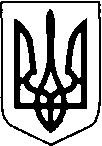 ЛЮБЕШІВСЬКА СЕЛИЩНА РАДАВОЛИНСЬКОЇ ОБЛАСТІЗАКЛАД ЗАГАЛЬНОЇ СЕРЕДНЬОЇ ОСВІТИ«ЛЮБЕШІВСЬКОВОЛЯНСЬКА ГІМНАЗІЯ»(ЗЗСО «ЛЮБЕШІВСЬКОВОЛЯНСЬКА ГІМНАЗІЯ»)                                                                                          Код ЄДРПОУ  23017339НАКАЗ31.05.2022        			с. Любешівська Воля		                  № 02-рПро зарахування до закладу загальної середньої освіти «Любешівськоволянська гімназія» здобувачів освіти 1 класу   на 2022-2023 навчальний рік      На виконання статті 53 Конституції України, статей12,13  Закону України «Про освіту», статті 9 Закону України «Про повну загальну середню освіту»,  Закону України  «Про захист персональних даних», зареєстрованого в Міністерстві юстиції України 05.05.2018року за №564/32016,  Закону України «Про внесення  змін до деяких законів України щодо державних гарантій в умовах воєнного стану, надзвичайної ситуації або надзвичайного стану»,  Постанови  Кабінету Міністрів України від 13.09.2017р. № 684 «Про затвердження Порядку ведення обліку дітей дошкільного, шкільного віку та учнів» (зі змінами, внесеними згідно з Постановами Кабінету Міністрів України №806 від 19.09.2018 р. та № 681 від 17.07.2019р.), наказу Міністерства освіти і науки України від 16.04.2018 р. № 367 «Про затвердження Порядку зарахування, відрахування та переведення учнів до державних та комунальних закладів освіти для здобуття повної загальної середньої освіти», наказу Міністерства  освіти і науки України від 28 березня 2022 року №274 «Про  деякі питання організації  здобуття  загальної середньої  освіти та освітнього процесу  в умовах воєнного  стану в Україні», листа Міністерства освіти і науки України від 16.04.2022року № 1/4202-22 «Щодо зарахування до 1-го класу закладів загальної середньої освіти», на виконання рішення № 2 виконавчого комітету Любешівської селищної ради від 20 квітня 2022року, наказу по закладу від 27 квітня 2022року № 18-од»Про порядок зарахування до 1-го класу, відрахування та переведення учнів в ЗЗСО «Любешівськоволянська гімназія» у 2022-2023 навчальному році та визначення термінів прийому документів»,  з  метою реалізації права громадян України на здобуття повної  загальної середньої освіти,  на підставі заяв батьків та поданих документів НАКАЗУЮ:1.Зарахувати до складу учнів 1 класу на 2022-2023 навчальний рік:1.1. Андрусика 1.2. Гриневича 1.3. Клявзуніка 1.4. Пасевича 1.5. Пилипчука 1.6. Стася 1.7.Чернюка 2. Заступнику директора з навчально -виховної роботи Петрик Л.Ф. оприлюднити даний наказ на офіційному сайті  закладу освіти в триденний термін.3. Контроль за виконанням цього наказу залишаю за собою.Директор                                                                                                 Вікторія     ПОТАПЧУК